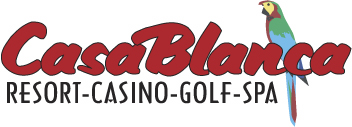 EVENT INFORMATIONMesquite Musicfest 2016Dates:  Feb 15-16-17, 2016Where:  CasaBlanca ShowroomAge Restrictions:  Must be 21 or olderDescription:  Las Vegas has always been known for its top quality entertainment. For three days that “ like it used to be” entertainment comes to . Three outstanding stage shows: Swing City Dolls, Summer of Love & Piano Follies. This all happens at the Casablanca Resort in Mesquite, Nevada, which features quality hotel room accommodations, fine dining, luxurious spa services, two championship golf courses, and top entertainment.Ticket Prices Per Show:	GENERAL PUBLIC:Advanced GA: 		$25Day of show GA: 		$27	Advance VIP:  		$30	Day of show VIP:  		$32“Super Package” – purchased before Feb 15, 2016 – one General Admission ticket to each of three shows, $70 for all 3 shows. 	*per person, per show, Entertainment tax included*For VIP Booth seating (Booths 1-9) must purchase 4 tickets total at time of purchase)How to purchase tickets:  Online at www.casablancaresort.com go to “Entertainment” and click on Mesquite MusicFest; by phone at 800-585-3737; or in person at the CasaBlanca Resort Front Desk.  NO REFUNDS OR EXCHANGES, PURCHASES ARE FINAL.Performance Schedule:Monday- Feb 156:00p	Showroom doors open7:00p	Show Swing City DollsThe Swing City Dolls are a delightful trio of superb musical talent with a unique nostalgic style.  Influenced by the tight harmonies of the Andrew Sisters, Natalie, Robin and Connie combine a vintage look and choreography with lively, original musical arrangements that appeal to audience of all ages.  With an extraordinary vocal blend, fun flirtatious style, and engaging performance, the Dolls have been referred to as ‘the 1940s version of the Dream Girls”.   Their performance will include a special tribute to the military done in the Andrews sister style.  http://www.swingcitydolls.comTuesday - Feb 16 	6:00p	doors to public	7:00	ShowSummer of LoveRemember when LOVE and PEACE were groovy and flowers filled your hair!  Let us take you back to days when music was “Far Out” and “Outta Sight” with songs from the Mamas & the Papas, Janis Joplin, the Monkeys, Hair, The Doors, Joe Cocker and more!  Featuring a full cast of mega singers and live band, this show will have you dancing in your seats like a teeny bopper!Wednesday – Feb 17 6:00p	doors to public7:00	ShowPiano Follies!PIANO FOLLIES starring Lionardo is one of the hottest new shows in Vegas!  The show features beautiful showgirls, a live band, and live piano.  Piano Follies makes audiences of all ages and musical tastes laugh, cry, and stand up and cheer!  You will see glitzy and dazzling costumes and musical tributes to Phantom of the Opera, the Roaring 20’s, the big Band Era, jerry Lee Lewis, and more – each with its own personal and costume.  The show makes you roar with laughter, with hilarious tributes to Louis Armstrong, and Dueling Banjos, performed on the piano and trumpet at the same time!  The Grand Finale features Gershwin’s “Rhapsody in Blue”.  Piano Follies is clean, family entertainment!